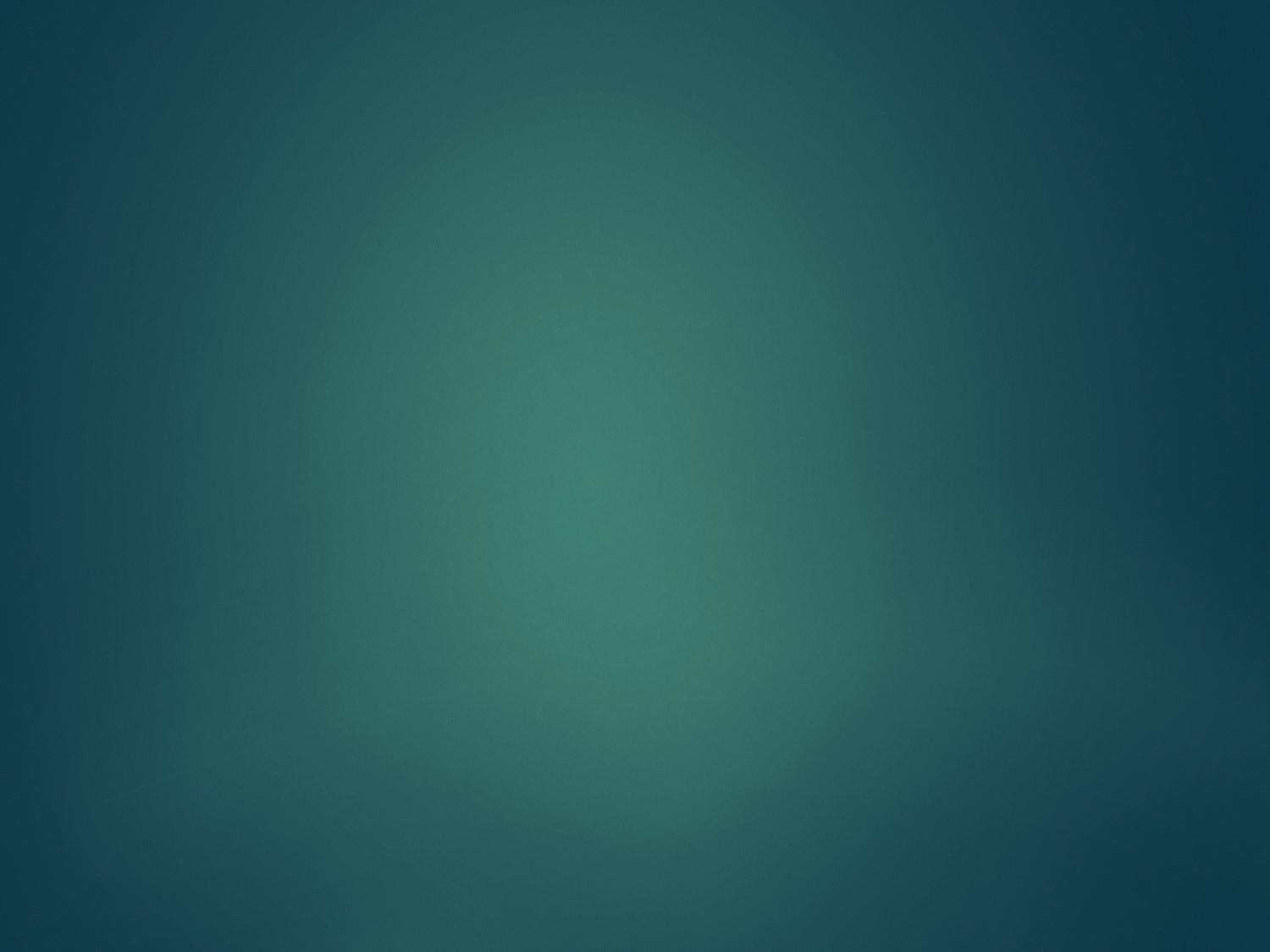 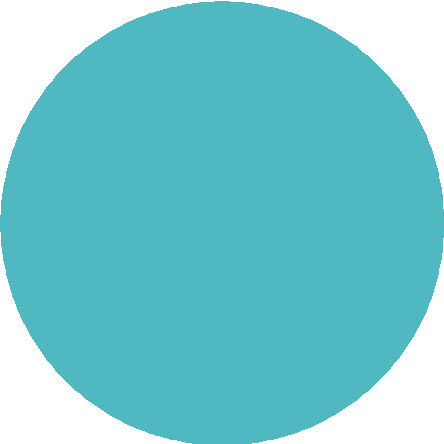 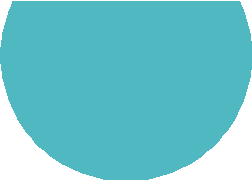 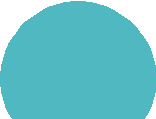 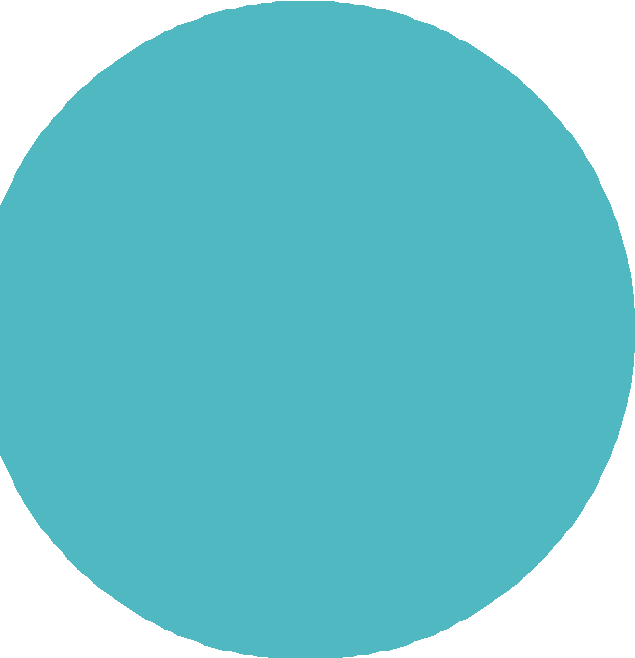 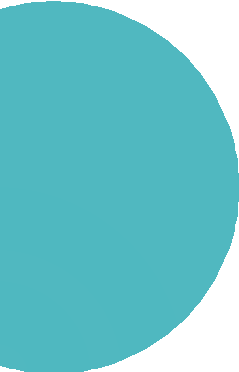 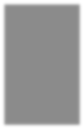 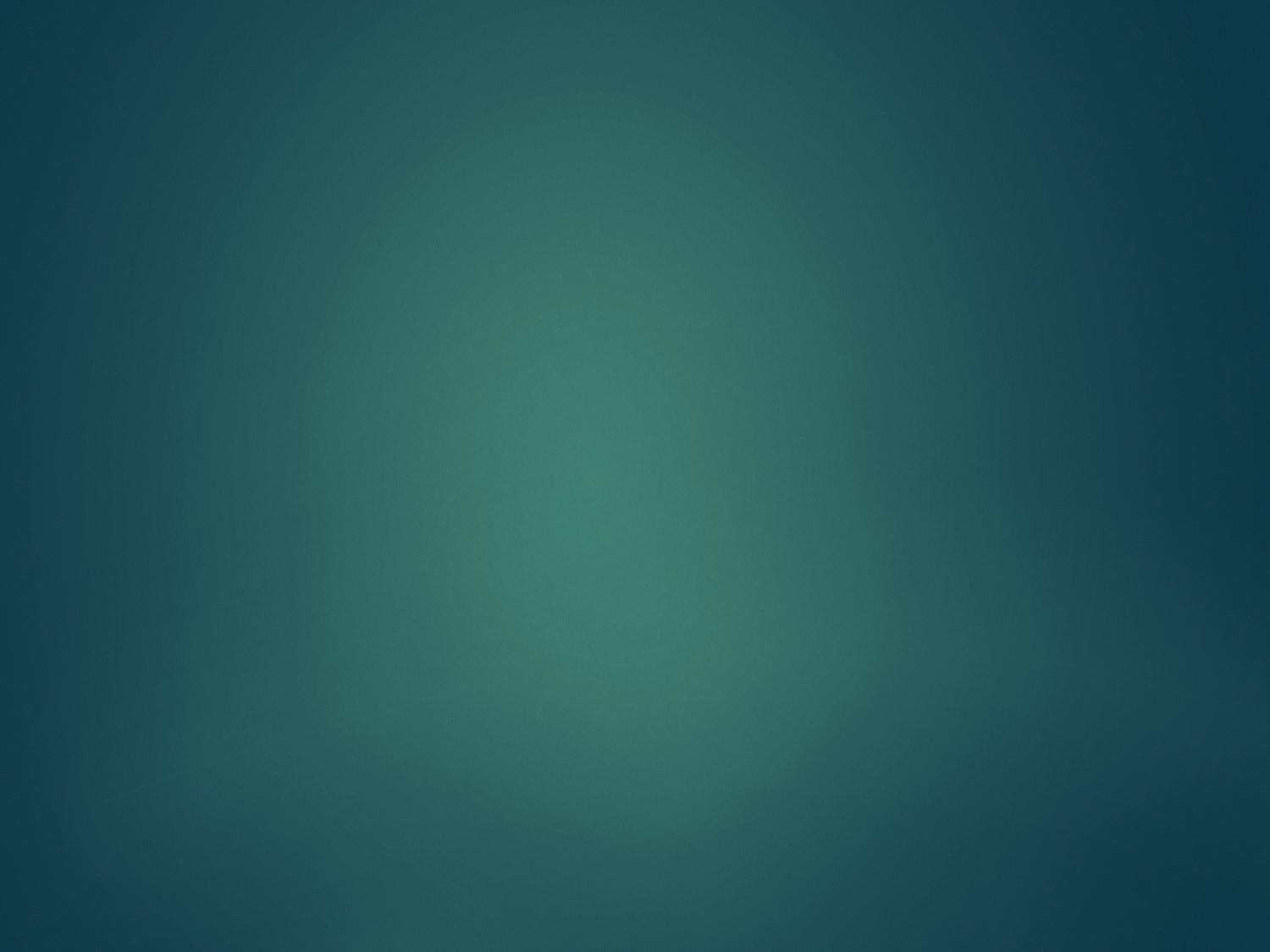 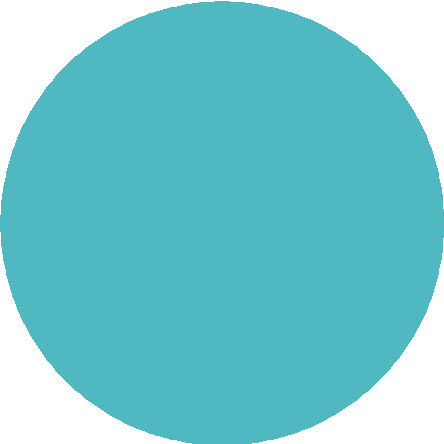 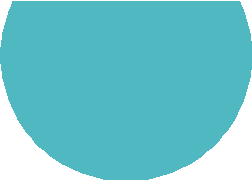 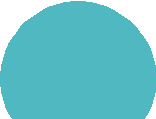 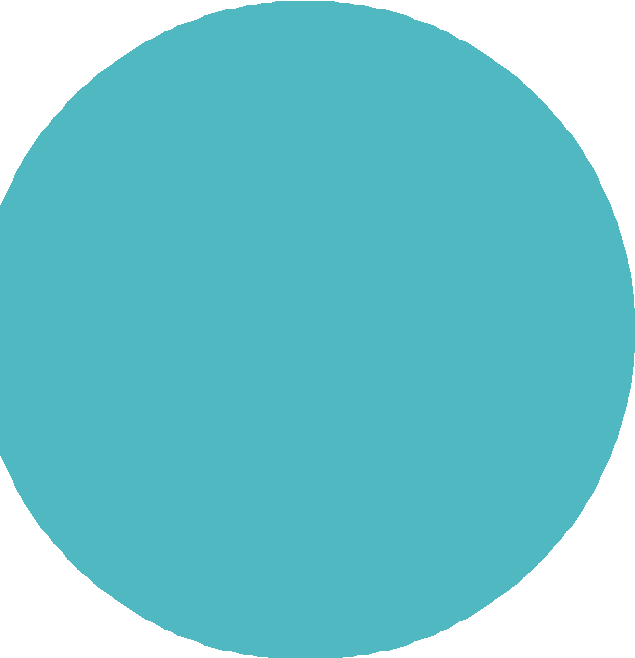 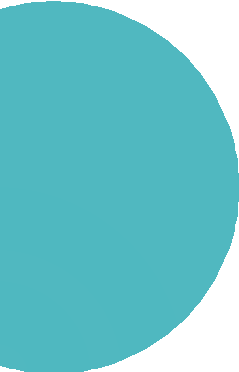 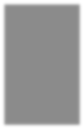 Una comunidad internacional multicultural e interculturalAn international, multicultural And intercultural community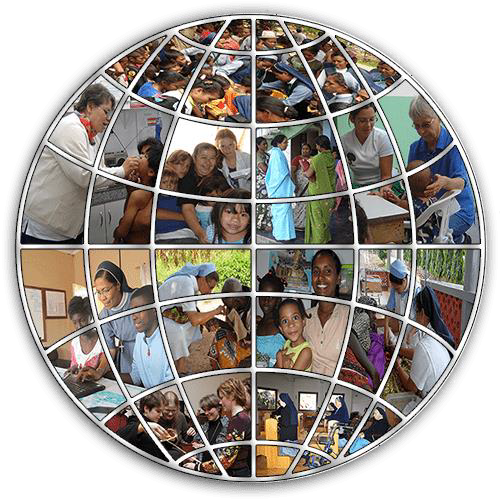 DIFERENCIAS CULTURALESCULTURAL DIFFERENCES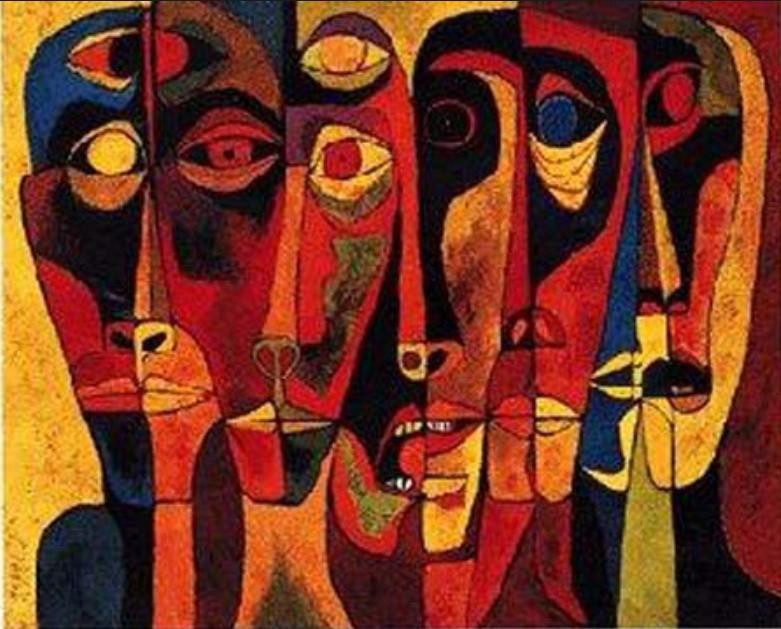 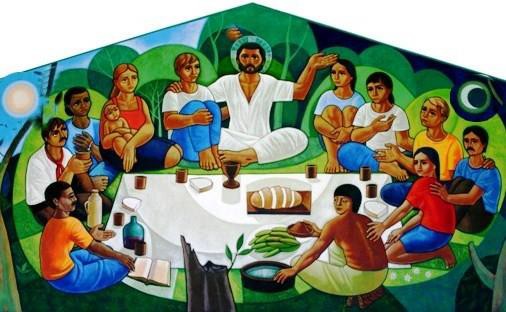 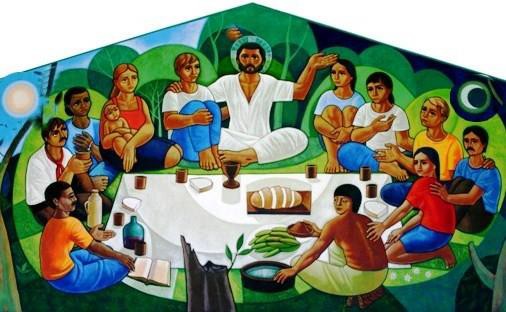 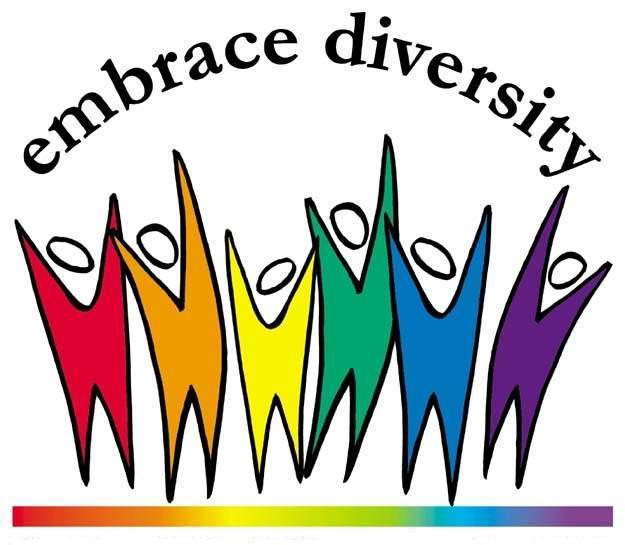 Abraza la DiversidadCULTURA Material o visibleMaterial or visible CultureLa gente puede verla, probarla, tocarla u oírlaPeople can see it, taste it, touch it or hear it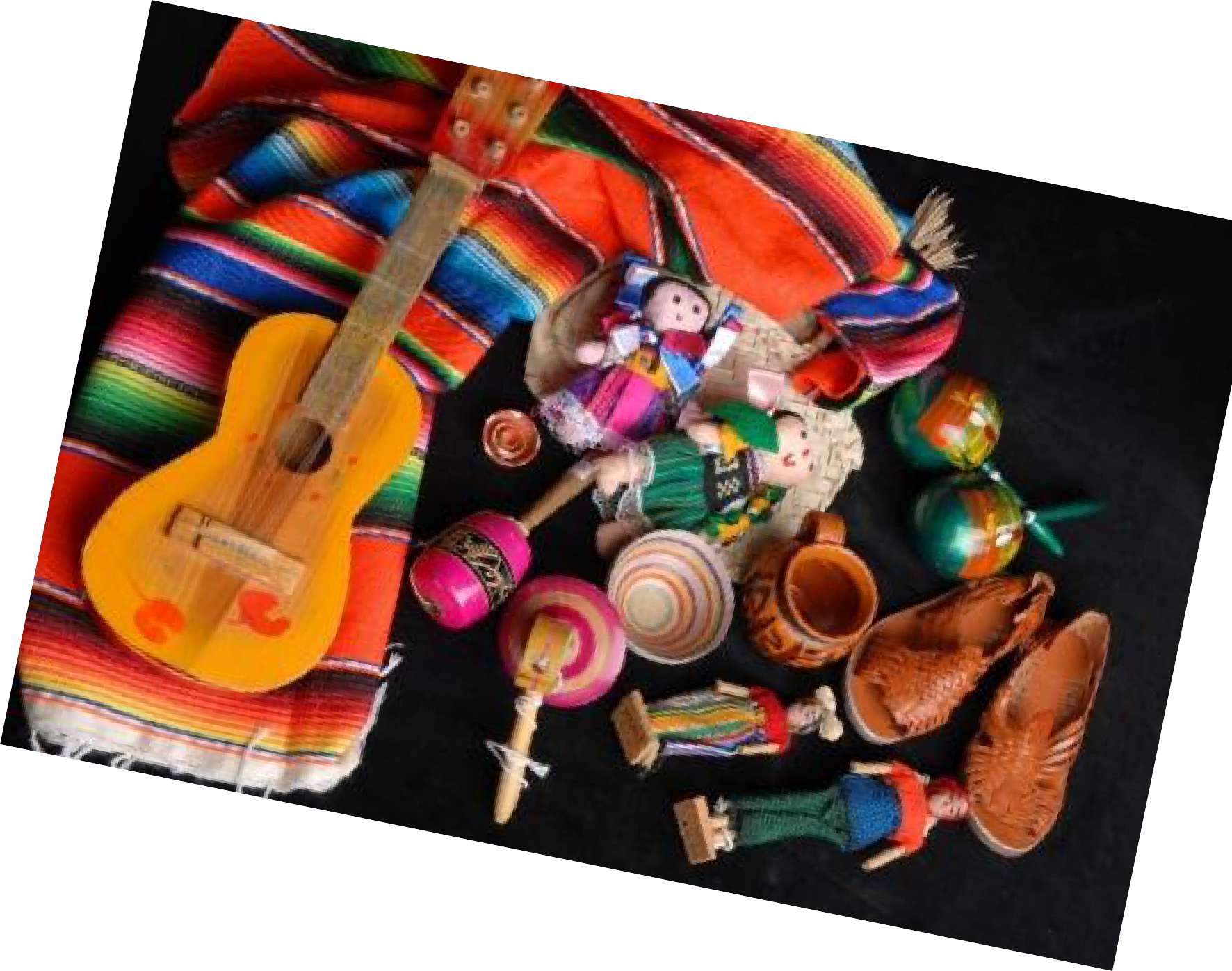 LenguajeComidaSaludosArteMúsicaVestimentaRitualesLanguageFoodGreetingsArtMusicDressRitualsCULTURA No Material o invisibleNon Material or invisible Culture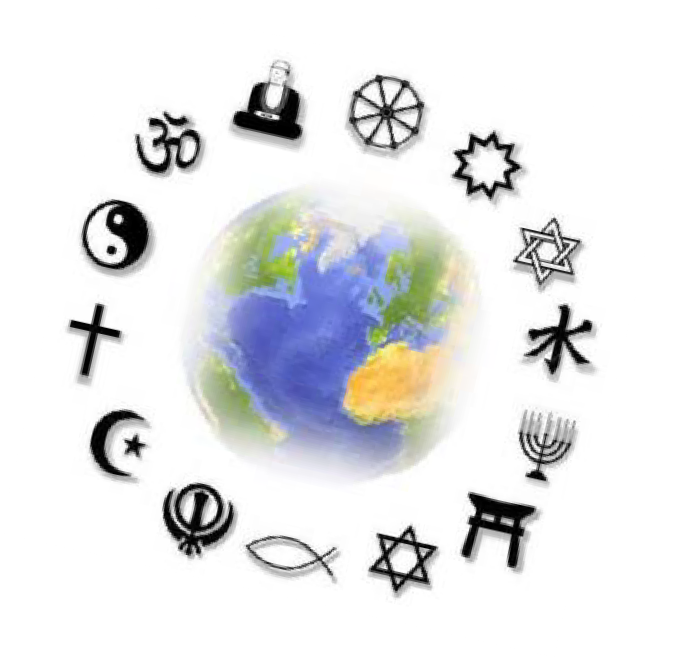 Visión del mundoReligiónCreencias espiritualesModelos de toma de decisionesRespeto por la autoridadRelaciones de PoderConcepto de tiempo yConcepto de justiciaPosición/statusCómo se manejan las emociones…. Y muchos más….WorldviewReligionSpiritual beliefsDecision-making modelsRespect for authorityPower RelationshipsConcept of time andConcept of justiceStatusHow emotions are managed…. And many others….La cultura es como un témpano Culture is like an Iceberg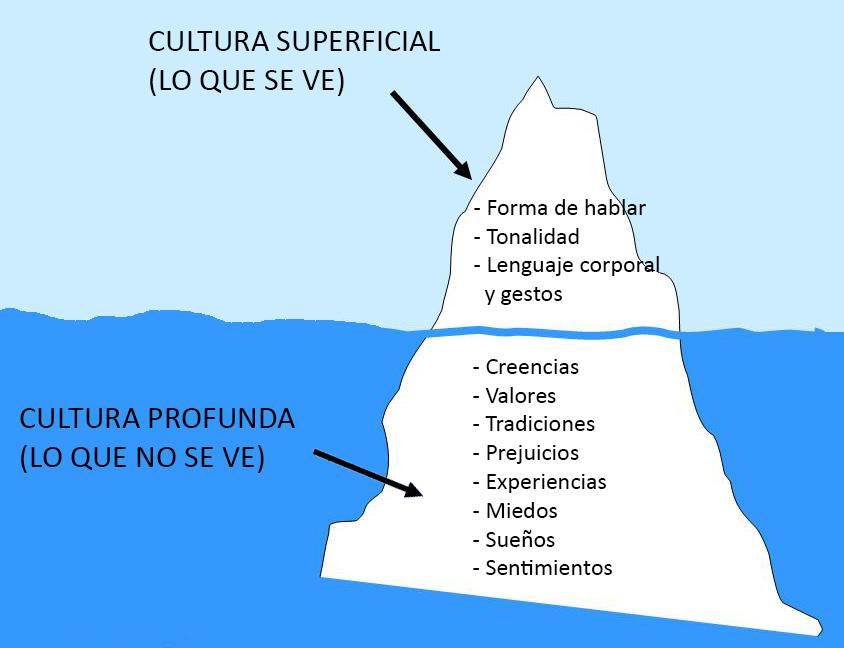 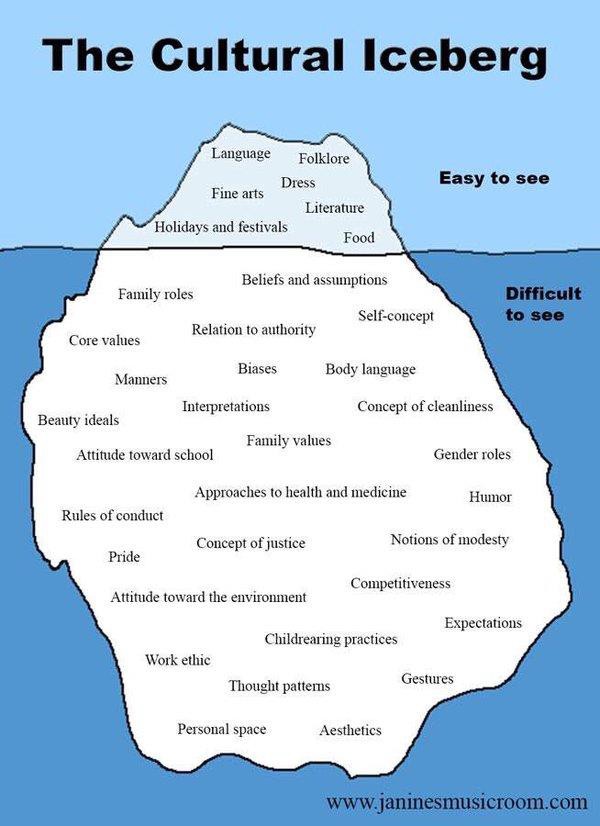 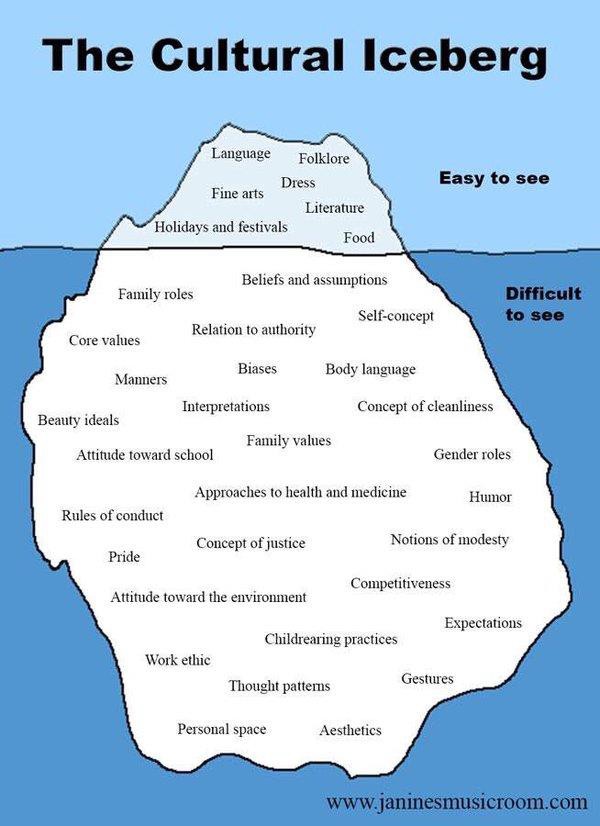 VISIBLE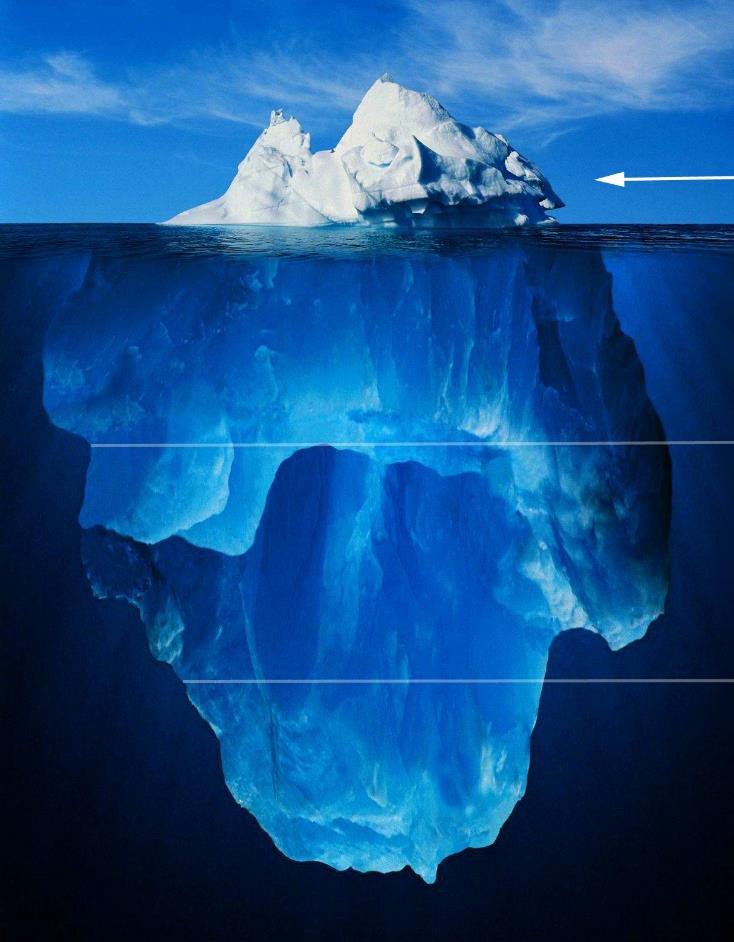 PARCIALMENTEVISIBLEVALORESCENTRALESPRESUNCIONES BÁSICASVISIBLEPARTLYVISIBLECORE VALUESBASIC ASSUMPTIONSCINCO CARACTERÍSTICAS BÁSICAS DE LA CULTURAFIVE BASIC CHARACTERISTICS OF CULTURELA CULTURA ES APRENDIDACULTURE IS LEARNEDLA CULTURA ES COMPARTIDACULTURE IS SHAREDLA CULTURA SE BASA EN SIMBOLOSCULTURE IS BASED ON SYMBOLSLA CULTURA ES INTEGRADACULTURE IS INTEGRATEDLA CULTURA ES DINAMICACULTURE IS DYNAMIC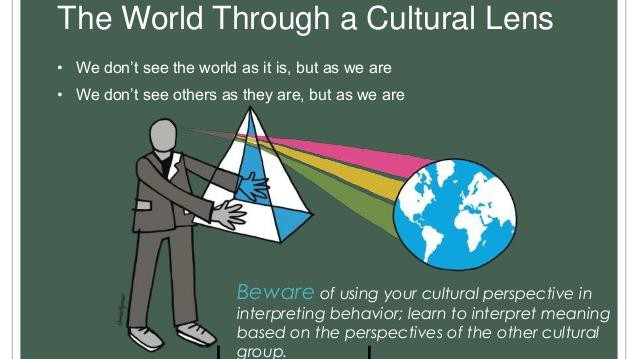 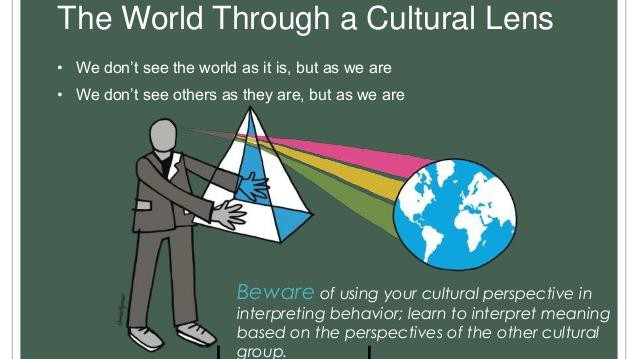 EL MUNDO A TRAVES DE LA LENTE CULTURALNo vemos al mundo tal cual es sino que lo vemos desde lo que somosNo vemos a los otros como son sino desdelo que somos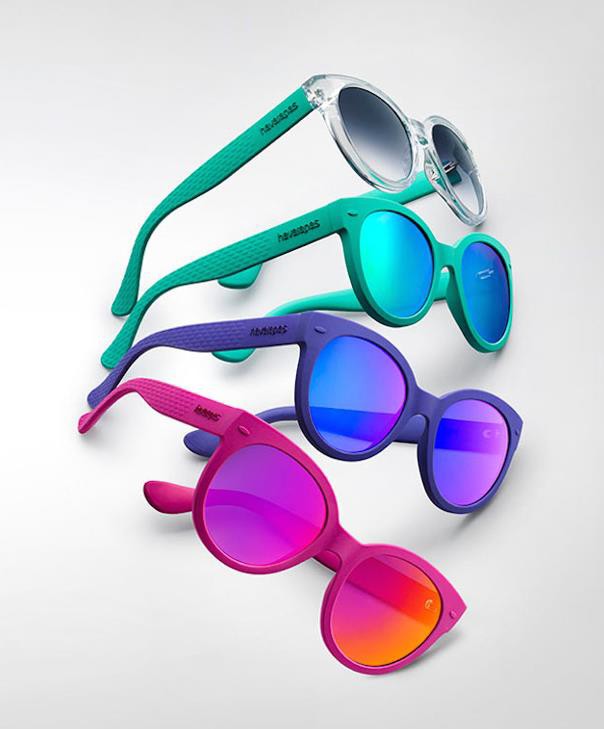 USE OF CULTURAL EYEGLASSES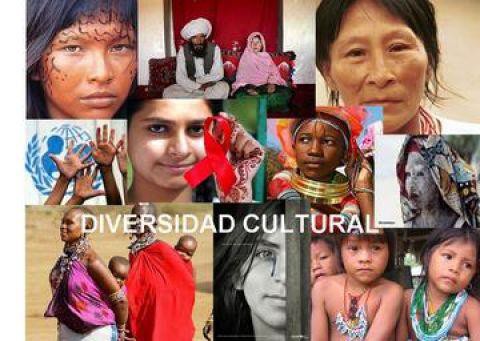 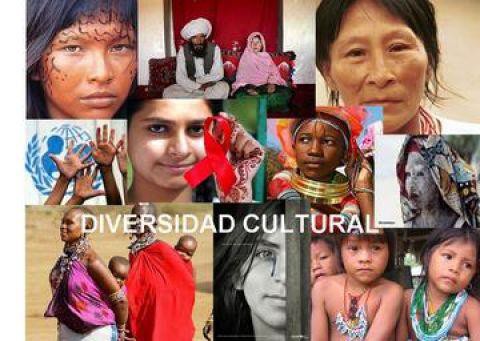 Dimensiones culturales según	Hofstede:Hofstede’s cultural dimensions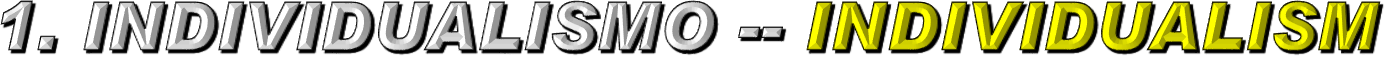 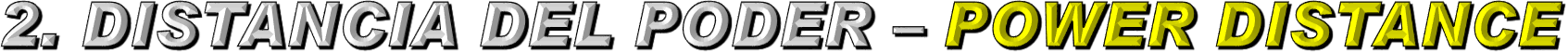 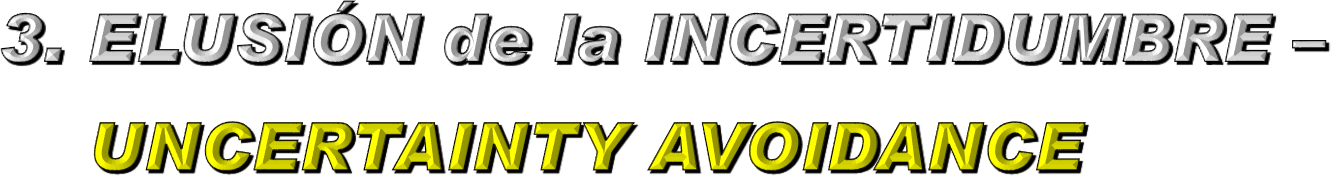 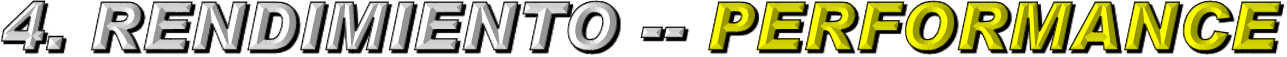 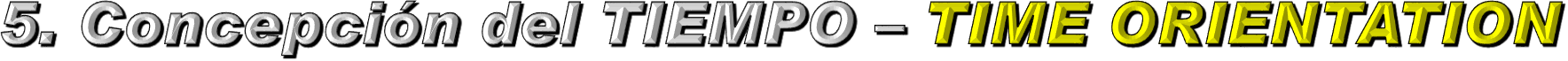 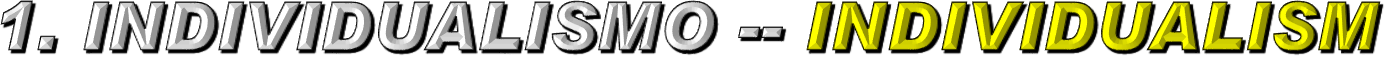 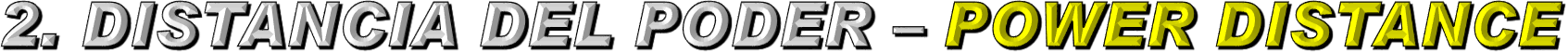 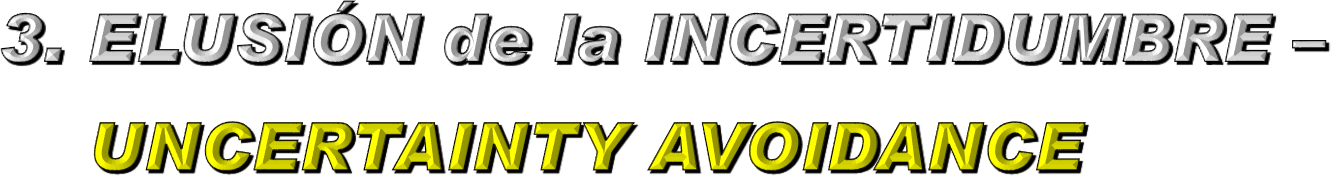 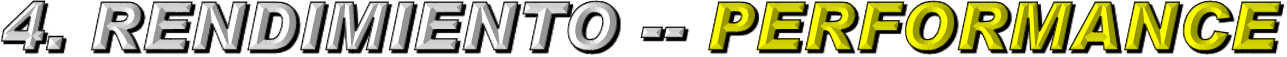 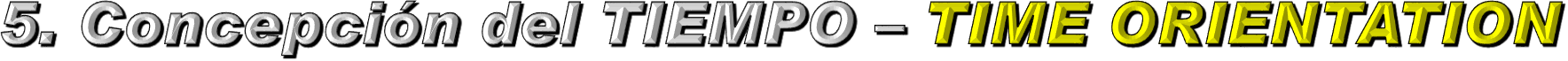 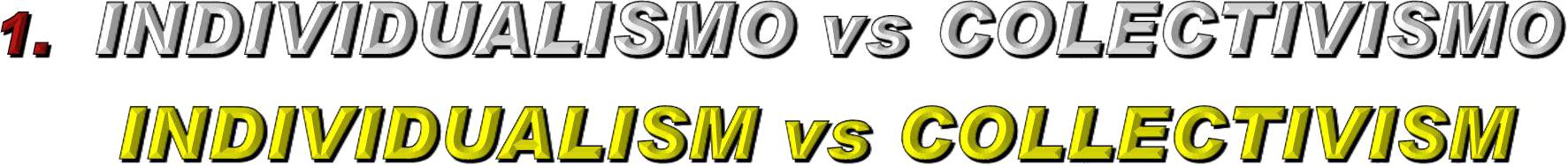 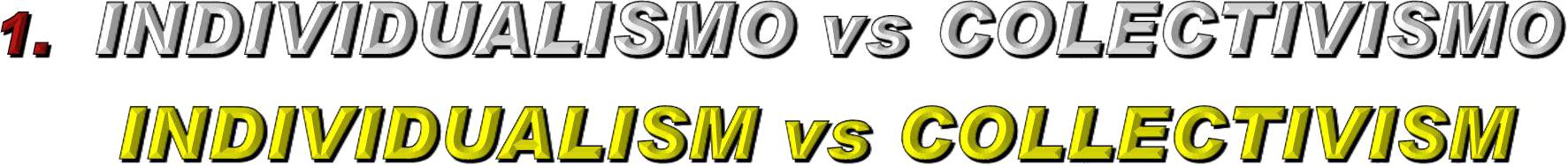 La tendencia de la gente a cuidarse a si misma y a su familia inmediata sobre las necesidades de la familia extendida y de la sociedad.The tendency of people to look after themselves and their immediate family over the needs ofextended family and society.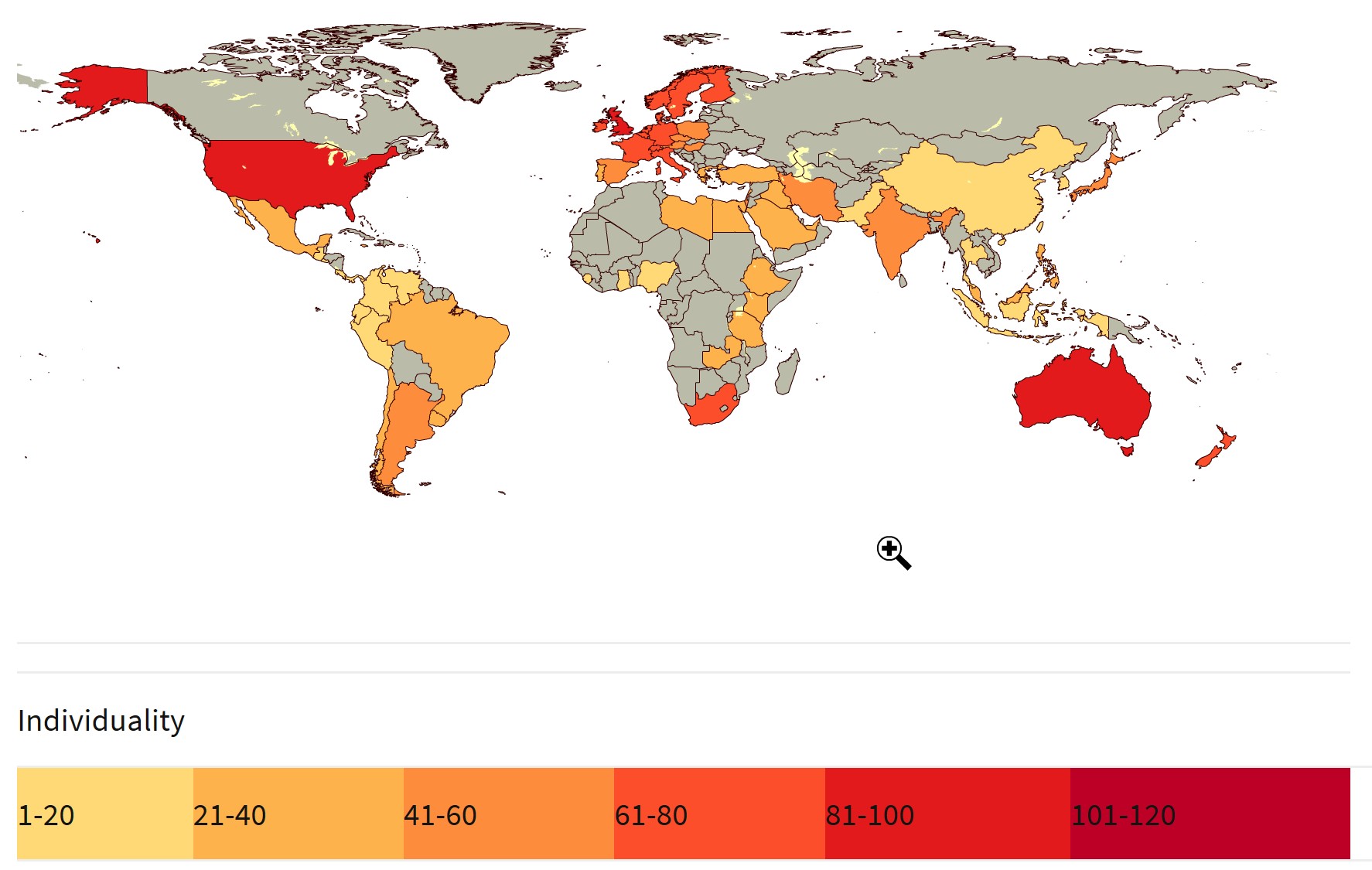 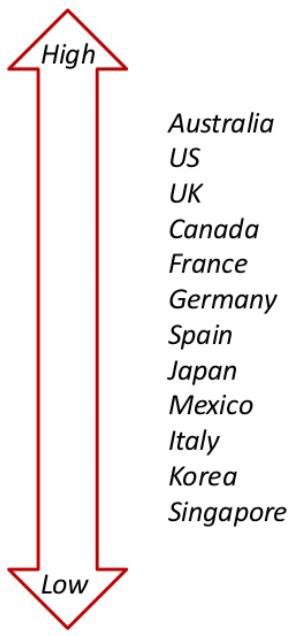 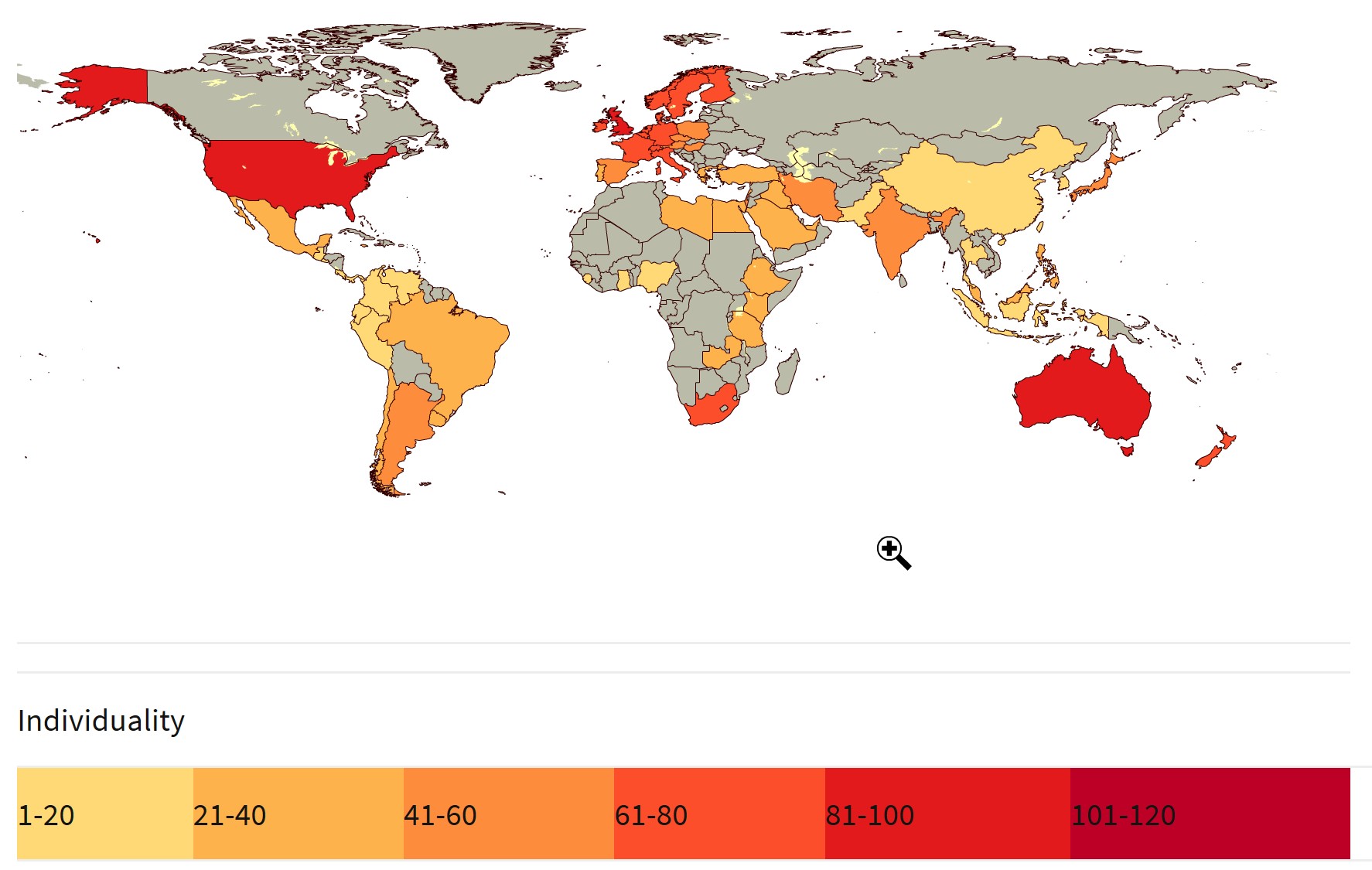 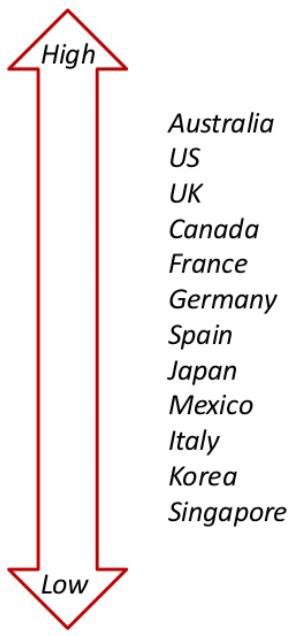 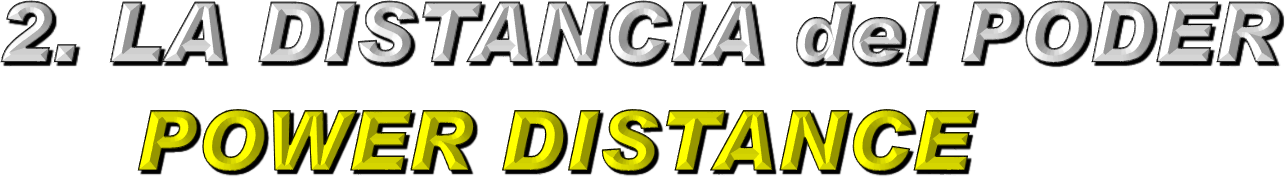 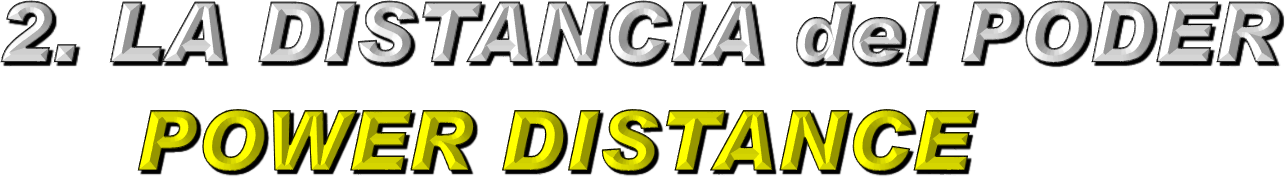 La medida en la que los miembros menos poderosos de las sociedades, instituciones y organizaciones dentro de un país esperan y aceptan que el poder sea distribuido de manera desigual.The extent to which the less powerful members of societies, institutions and organizations within a country expect and accept that power is distributedunequally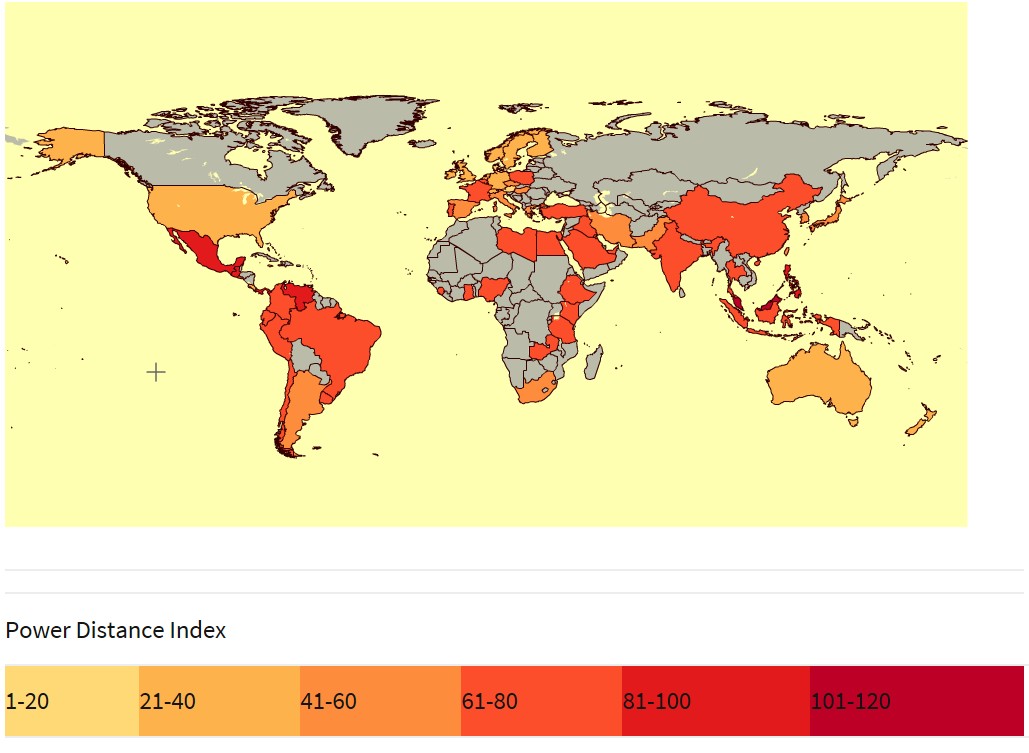 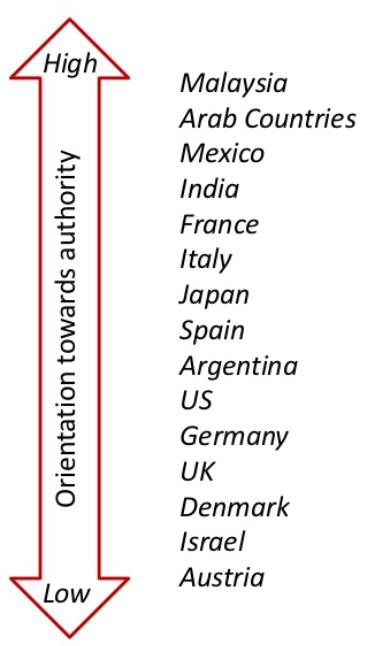 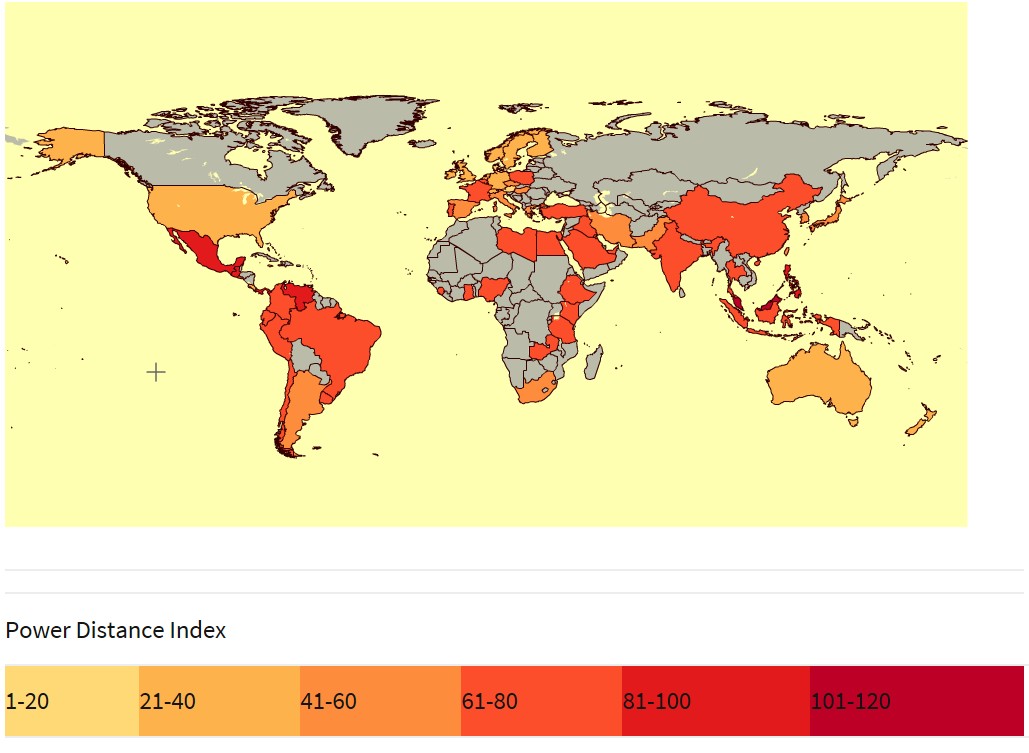 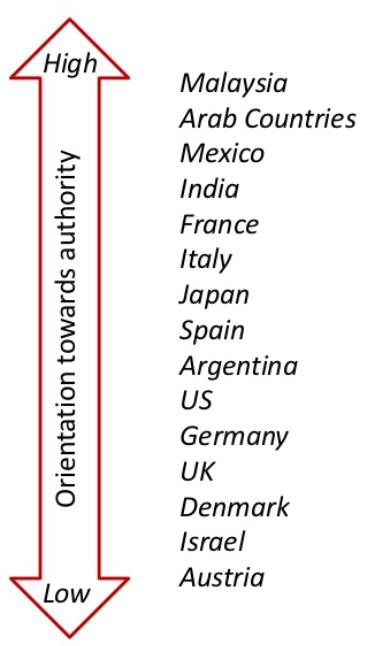 Questions for group sharing:What are the blessings and difficulties you experience regarding interculturality in your communities, teams, Congregation?What has helped you in interculturalliving?How could UISG support intercultural life and mission as religious communities?Any other question?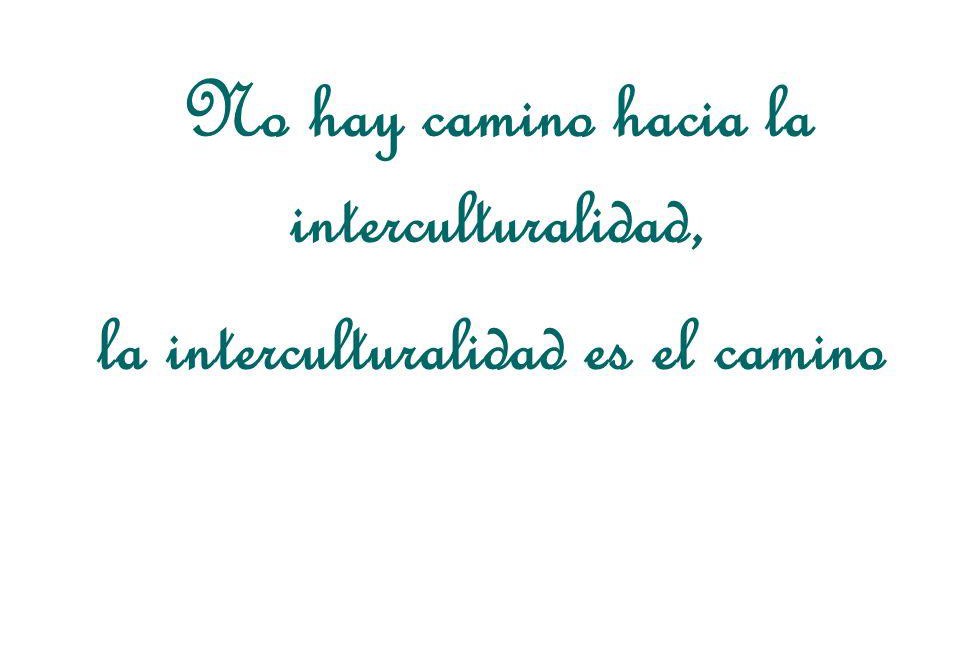 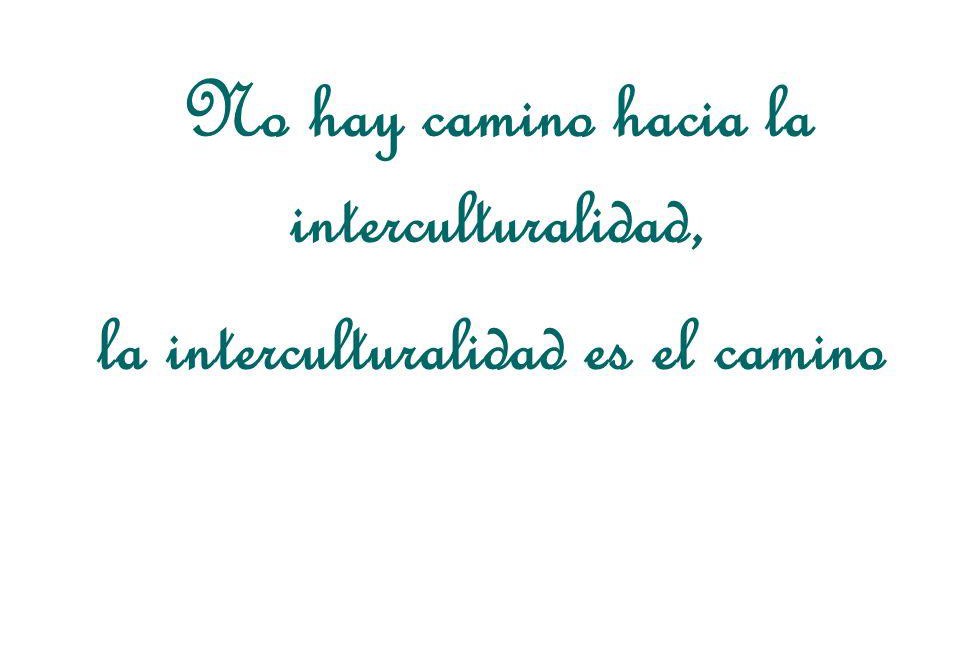 There is no way toward interculturality, Interculturality is the wayThank You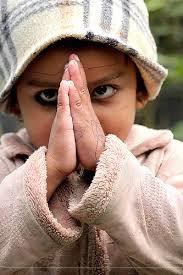 CULTURIn spite of different theoretical orientations, most definitions of culture may be subsumed under three general categories:as a way of life typical of a group,as a system of symbols, meanings, and cognitiveschemata transmitted through symbolic codes, andas a set of adaptive strategies for survival related to ecology and resources.These three views are now seen not as mutually exclusive but rather as complementary.